ПОЯСНЮВАЛЬНА ЗАПИСКА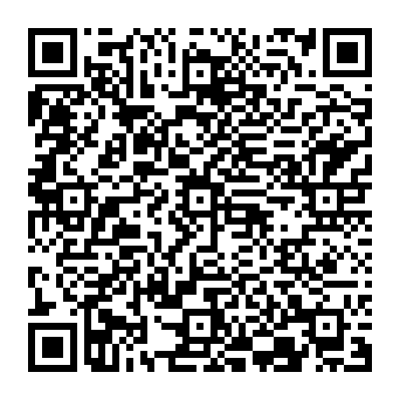 № ПЗН-18906 від 17.02.2022до проєкту рішення Київської міської ради: Про надання громадянину Угринюку Тарасу Богдановичу дозволу на розроблення проєкту землеустрою щодо відведення земельної ділянки у власність для будівництва та обслуговування жилого будинку, господарських будівель і споруд на вул. Тепличній у Святошинському районі міста КиєваФізична особа:2. Відомості про земельну ділянку (№ 75:198:0141).Обґрунтування прийняття рішення.На виконання рішення Окружного адміністративного суду міста Києва від 06.08.2018 у справі № 826/1501/17 Департаментом земельних ресурсів виконавчого органу Київської міської ради (Київської міської державної адміністрації) розроблено проєкт рішення Київської міської ради «Про надання громадянину Угринюку Тарасу Богдановичу дозволу на розроблення проєкту землеустрою щодо відведення земельної ділянки у власність для будівництва та обслуговування жилого будинку, господарських будівель і споруд на вул. Тепличній у Святошинському районі міста Києва».Мета прийняття рішення.Метою прийняття рішення є виконання рішення Окружного адміністративного суду міста Києва від 06.08.2018 у справі № 826/1501/17.Особливі характеристики ділянки.Стан нормативно-правової бази у даній сфері правового регулювання.Загальні засади та порядок передачі земельних ділянок у власність чи користування зацікавленим особам визначено Земельним кодексом України та Порядком набуття прав на землю із земель комунальної власності у місті Києві, затвердженим рішенням Київської міської ради від 20.04.2017 № 241/2463. На виконання рішення Окружного адміністративного суду міста Києва від 06.08.2018 у справі № 826/1501/17.Згідно з нормами статті 129-1 Конституції України судове рішення є обов’язковим до виконання.Відповідного до частини другої статті 14 Кодексу адміністративного судочинства України судові рішення, що набрали законної сили, є обов’язковими до виконання всіма органами державної влади, органами місцевого самоврядування, їх посадовими та службовими особами, фізичними і юридичними особами та їх об’єднаннями на всій території України.Фінансово-економічне обґрунтування.Реалізація рішення не потребує додаткових витрат міського бюджету.Прогноз соціально-економічних та інших наслідків прийняття рішення.Наслідками прийняття розробленого проєкту рішення стане виконання рішення Окружного адміністративного суду міста Києва від 06.08.2018 у справі № 826/1501/17.Доповідач: директор Департаменту земельних ресурсів Валентина ПЕЛИХПІБ:                Угринюк Тарас БогдановичКлопотання:     від 02.03.2021 номер 330131494  Місце розташування (адреса):  місто Київ, р-н Святошинський, вул. Теплична  Площа:0,10 га  Вид та термін права:власність  Вид використання:для будівництва та обслуговування жилого будинку, господарських будівель і споруд  Наявність будівель   і споруд на ділянці:Земельна ділянка вільна від капітальної забудови.  Наявність ДПТ:Детальний план території відсутній.  Функціональне призначення    згідно з Генпланом:Відповідно до Генерального плану міста Києва, затвердженого рішенням Київської міської ради                                    від 28.03.2002 № 370/1804, земельна ділянка за функціональним призначенням належить до території житлової садибної забудови (витяг з містобудівного кадастру, наданий листом Департаменту містобудування та архітектури виконавчого органу Київської міської ради (Київської міської державної адміністрації) від 21.02.2022  № 055-2374).  Правовий режим:Земельна ділянка належить до земель комунальної власності територіальної громади міста Києва.  Розташування в зеленій зоні:Земельна ділянка не входить до зеленої зони.   Інші особливості:Бажана до відведення земельна ділянка частково накладається на земельну ділянку з кадастром номером 8000000000:75:198:0141.Відповідно до рішення Київської міської ради від 30.06.2016 № 502/502 громадянину Клонцаку Миколі Ярославовичу надано дозвіл на розроблення проєкту землеустрою щодо відведення земельної ділянки на вул. Тепличній, 33-а у Святошинському районі м. Києва орієнтовною площею 0,10 га у власність для будівництва та обслуговування жилого будинку, господарських будівель і споруд.Рішення про передачу земельної ділянки у власність Київська міська рада не приймала.Статтею 382 Кримінального кодексу України передбачено кримінальну відповідальність за невиконання судового рішення. Також зазначаємо, що попередній проєкт рішення (ПР-8781 від 09.02.2016) розглядався на пленарних засіданнях Київської міської ради 22.04.2021, 13.05.2021 та двічі не набрав голосів.Зважаючи на положення статей 9, 122 Земельного кодексу України та пункту 34 частини першої статті 26 Закону України «Про місцеве самоврядування в Україні» (щодо обов’язковості розгляду питань землекористування на пленарних засіданнях) вказаний проєкт рішення направляється для подальшого розгляду Київською міською радою.Проте, звертаємо увагуЗгідно зі статтею 19 Конституції України органи державної влади та органи місцевого самоврядування, їх посадові особи зобов'язані діяти лише на підставі, в межах повноважень та у спосіб, що передбачені Конституцією та законами України.Відповідно до статті 1 Указу Президента України від 24.02.2022 № 64/2022«Про введення воєнного стану в Україні», затвердженого Законом України від 24.02.2022 № 2102-IX (зі змінами, внесеними Указом від 14.03.2022 № 133/2022, затвердженим Законом України від 15.03.2022 № 2119-IX, та Указом Президента України від 18.04.2022 № 259/2022, затвердженим Законом України від 21.04.2022 № 2212-IX) в Україні до 05 години 30 хвилин 25 травня 2022 року триває воєнний стан.Разом з тим, підпунктом 5 пункту 27 Розділу Х Земельного кодексу України встановлено, що під час дії воєнного стану безоплатна передача земель державної, комунальної власності у приватну власність, надання дозволів на розроблення документації із землеустрою з метою такої безоплатної передачі, розроблення такої документації забороняється.Директор Департаменту земельних ресурсівВалентина ПЕЛИХ